Name: 		Date: 					Student Exploration: Adding and Subtracting 
Integers with ChipsVocabulary: difference, integer, sum, zero pairPrior Knowledge Questions (Do these BEFORE using the Gizmo.)One winter night, the temperature at 8:00 p.m. is 0°C. By 4:00 a.m., it has gotten 15° colder.What is the temperature at 4:00 a.m.? 				The next afternoon, it warms up by 25°C. What is the temperature then? 			By midnight, it will be 18°C colder. What will the temperature be then? 			Gizmo Warm-upPhysical models such as apples and oranges are useful for modeling addition and subtraction with positive numbers, but different models must be used when the numbers are negative.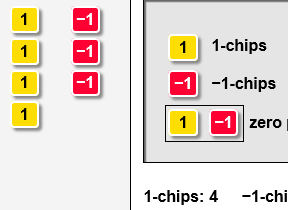 The Adding and Subtracting Integers with Chips Gizmo allows you to use chips to find sums and differences of positive and negative integers, which are numbers with no fractional part.To begin, select Explore. Drag four of the yellow 1-chips and three of the –1-chips into the yellow Modeling Area. What is the sum that you have modeled? 				Drag a zero pair (a 1-chip and a –1-chip) into the area. Does this change the total value of chips in the area? 			   Explain. 							Remove all the zero pairs you can by dragging 1-chips over –1-chips. (You can also remove zero pairs by selecting a whole region of zero pairs and then clicking inside the region.)Does removing zero pairs change the sum? 			Check that under Evaluate the problem is 5 + (–2). (If not, refresh your browser to restart the Gizmo.) Follow the Instructions to model 5 and –2 in the modeling area.How many 1-chips did you use? 			How many –1-chips did you use? 		Click Continue. Recall that adding and removing zero pairs does not change the sum. Remove all the zero pairs you can by dragging 1-chips over –1-chips.How many zero pairs did you remove? 			What remains after all the zero pairs have been removed? 				Click Continue. Type the sum in the space above the modeling area and click Enter. What is 5 + (–2)? 			 Click New. The problem should now be (–7) + 3. Model this sum using chips.How many 1-chips did you use? 			 How many –1-chips? 		Click Continue and remove the zero pairs. How many did you remove? 		Click Continue and enter the sum. What is the sum of –7 and 3? 		Practice additional problems using the Gizmo. Then, in the space at right, use drawings of chips to model the sum 4 + (–3). Cross out the zero pairs and write the sum. Check your answer in the Gizmo. (Use the Explore mode.)4 + (–3) = 		Use what you have learned to solve the problems below. Check your answers with the Gizmo when possible. (You will need to use the Explore mode of the Gizmo.)–6 + (–5)7 + (–12)–22 + 23Check that under Evaluate: the problem is (–4) – (–3). Follow the Instructions to model –4 in the modeling area.How many –1-chips did you use to model –4? 		Click Continue. To model subtraction, drag three of the –1-chips into the Subtraction Bin to the right. (You can also remove the chips by clicking on them.)How many –1-chips remain in the yellow modeling area? 		Click Continue and enter the answer. What is (–4) – (–3) equal to? 		Click New. The problem should now be 6 – (–2). Model 6 using chips and click Continue.Is it possible to remove two –1-chips from the modeling area now? 			Add two zero pairs to the modeling area. Does this change the total value of the chips in the modeling area? 		Is it possible to remove two –1-chips from the modeling area now? 		Remove the –1-chips and click Continue. Enter the answer. What is 6 – (–2)? 	What addition expression is equivalent to 6 – (–2)? 			In general, what is equivalent to subtracting a negative? 				Practice additional problems using the Gizmo. Then, in the space at right, use drawings of chips to model the difference –4 – (–6). Be sure to add zero pairs if necessary, then cross out the chips that are removed.–4 – (–6) = 		Use what you have learned to solve the problems below. If possible, check your answers using the Explore mode of the Gizmo.–3 – (–5)8 – (–12)–22 – 1Activity A: Adding integersGet the Gizmo ready: Select Addition from the choices at top right.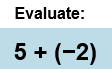 Activity B: Subtracting integersGet the Gizmo ready: Select Subtraction.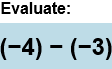 